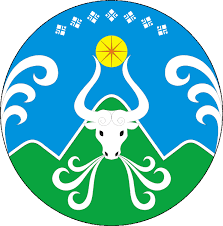 МУНИЦИПАЛЬНОЕ БЮДЖЕТНОЕ ДОШКОЛЬНОЕ ОБРАЗОВАТЕЛЬНОЕ УЧРЕЖДЕНИЕ«УСТЬ – НЕРСКИЙ ДЕТСКИЙ САД ОБЩЕРАЗВИВАЮЩЕГО ВИДА С ПРИОРИТЕТНЫМ ОСУЩЕСТВЛЕНИЕМ ДЕЯТЕЛЬНОСТИ ПО ПОЗНАВАТЕЛЬНО - РЕЧЕВОМУ РАЗВИТИЮ ДЕТЕЙ  №3 «СКАЗКА»  МУНИЦИПАЛЬНОГО  ОБРАЗОВАНИЯ «ОЙМЯКОНСКИЙ УЛУС (РАЙОН)»678730, Республика Саха (Якутия), Оймяконский улус (район), пос. Усть-Нера, ул. Андрианова, д.5; т., ф.  8 (41154) 2-07-59, 8 (41154) 2-00-76; e-mail: skazka-mdou2018@yandex.ru; www.сказка.оймякон-обр.рф ОКПО 55659619; ОГРН 1021400792357; ИНН 1420003609; КПП 142001001; БИК 049805001                                                               ПРИКАЗ № 112/1От 21 октября 2022 года                                                                                     п.Усть- Нера                                  О проведении смотра – конкурса поделок из природного материала, оформление групп «Чудеса Осени- 2022»      На основании годового плана работы ДОУ с целью совместной деятельности ребёнка и его родителей (законных представителей), развития художественно-эстетического вкуса, формирования ручных навыков, развития фантазии и воображения приказываю: 1. Утвердить положение о проведение  смотра- конкурса поделок из природного материала, а также на лучшее оформление групп в осеннем стиле «Чудеса Осени- 2022» (далее-Конкурс). 2. Орешко Н.Н., старшему воспитателю, организовать и провести Конкурс в соответствии со сроками указанными в положение о Конкурсе. 3. Воспитателям принять активное участие в организации и проведение Конкурса. 4. Контроль за исполнение приказа оставляю за собой.Заведующая МБДОУ «УНДС №3 «Сказка»                                          Л.П.ДеменеваС приказом ознакомлены: